PHỤ LỤC IMẪU CHỮ SƠN LÊN TÀU THUYỀN
(Kèm theo Thông tư số 88/2023/TT-BQP ngày 22/11/2023 của Bộ trưởng Bộ Quốc phòng)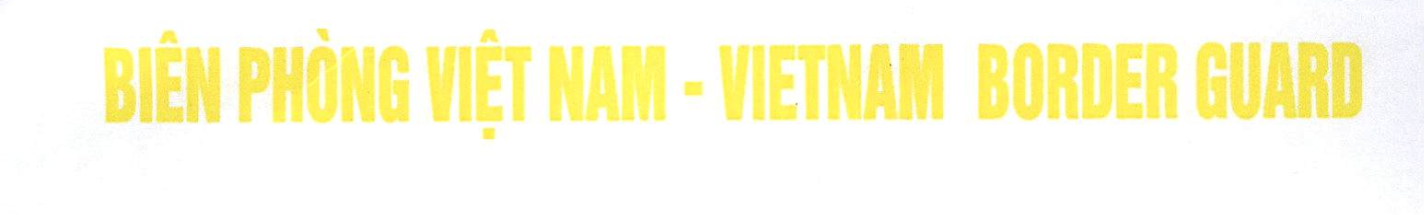 